NOMBRE _________________________________________________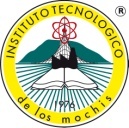 NUM. CONTROL___________________________________________CARRERA_________________________________________________Constancia de NO ADEUDO económico, material o equipo en los departamentos, oficinas, laboratorios, talleres y centro de información.**Sólo Ing. ElectromecánicaINGENIERÍA ELECTRÓNICA, INGENIERÍA MECATRONICA Y  INGENIERÍA ELECTROMECÁNICAINGENIERÍA ELECTRÓNICA, INGENIERÍA MECATRONICA Y  INGENIERÍA ELECTROMECÁNICAINGENIERÍA ELECTRÓNICA, INGENIERÍA MECATRONICA Y  INGENIERÍA ELECTROMECÁNICACentro de InformaciónCajaMacrocentro de CómputoLaboratorio de ElectrónicaTaller MecánicoLaboratorio de QuímicaDepto. Ingeniería Industrial**Depto. Vinculación 